CACCIA AL TESOROSiete pronti? Vi aspetta un’impegnativa caccia al tesoro.Indossate il cartellino che contrassegna la vostra squadra e tenetevi pronti.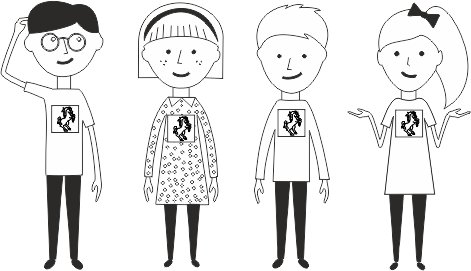 Dovrete superare delle prove, rispondendo a quesiti matematici. REGOLE DELLA CACCIA AL TESOROQuando ricevete la prova, ognuno ha 10 minuti al massimo per risolverla DA SOLO. Terminati i 10 minuti, dovrete confrontarvi e controllare INSIEME le risposte.Quando tutti avrete completato e corretto le risposte, le dovrete consegnare alla maestra.Se gli esercizi sono corretti, riceverete l’indizio per trovare la prova successiva.In tutto dovrete superare 4 prove matematiche, che vi porteranno a terminare la caccia al tesoro.Se, durante la caccia, trovate le prove di un’altra squadra, non dovete assolutamente dirlo, pena la squalifica.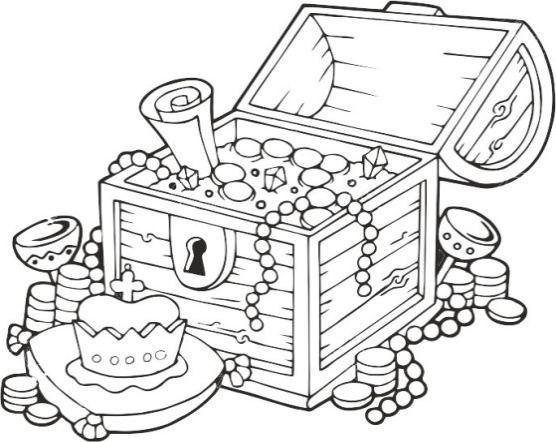 Immagini di animali
Pergamene con indiziGruppo A - Soluzioni: 1. Carrello libri; 2 Armadietto; 3 TermosifoneGruppo B – Soluzioni: 1 Sedia della maestra; 2 Bidella; 3 SgabuzzinoGruppo C - Soluzioni: 1. Cattedra; 2 Finestre; 3 FrigoriferoGruppo D – Soluzioni: 1 Stampante; 3 Porta a vetri secondo piano; 3 Scala;Gruppo E - Soluzioni: 1 Registro; 2 Bagno delle maestre; 3 Mobile quaderniGruppo F – Soluzioni: 1 Macchina caffè; 2 calendario; 3 Carta geograficaProva 1Trova il numero formato da:7 h + 5 da + 20 u = ____________		2k + 30 h + 10 u = ____________50 da + 3 h + 6 u = ____________		4 u + 9 da + 6 k = ____________4 h + 70 u =  __________			3 k + 24 da + 15 u = ____________Quanti bei numeri hai formato! Adesso sistemali in ordine crescente sulla linea.____________________________________________________________________Ora completa le due tabelle.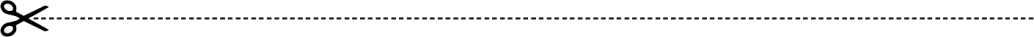 PROVA 2Tra qualche giorno si terrà lo show del mago Gastone. Per sapere quanti giorni mancano, esegui le operazioni qui sotto. Poi cancella i risultati dalla tabella e somma i numeri rimanenti.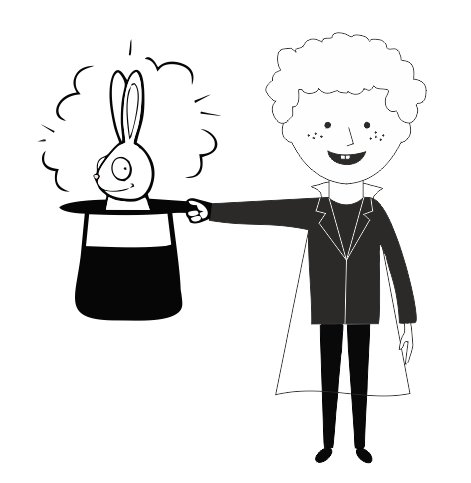 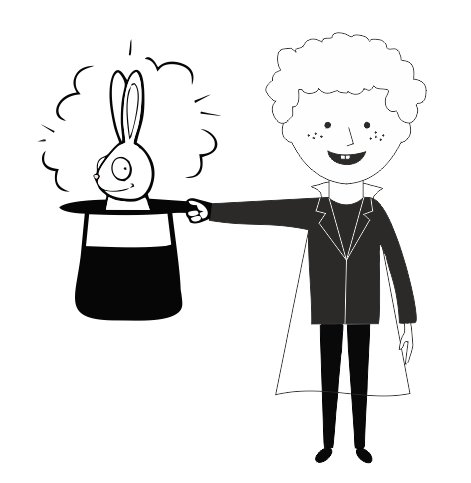 700 - 570 = ____				500 x 5 = ____ 1 000 - 846 = ____ 			24 x 1 000 = ____ 1 500 : 10 = ____ 				305 + 112 = ____ 970 - 969 = ____ 				122 x 4 = ____ 100 : 5 = ____ 				36 : 3 = ____ 1 345 - 235 = ____ 			1 858 + 2 100 = ____Quanti giorni mancano allo show del mago Gastone? ______PROVA 3Se la matematica non è un'opinione, prova a risolvere questo quizzone.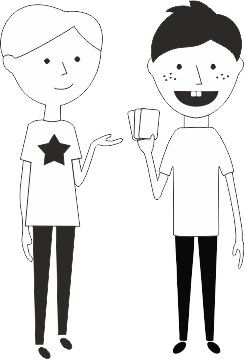 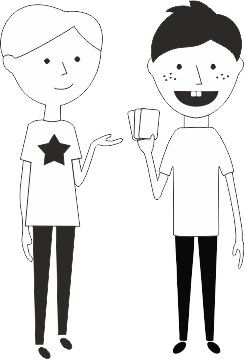 PROVA 4Il mago Gastone vi ha fatto uno scherzo. Ha inventato un problema, l'ha stampato, poi l'ha ritagliato e ha mescolato tutti i pezzi. Prova a rimettere un po' di ordine, riordina i pezzi e trova la soluzione.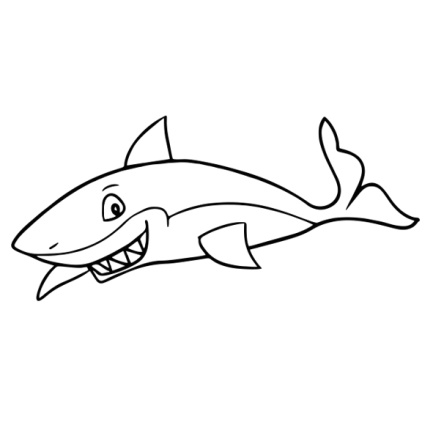 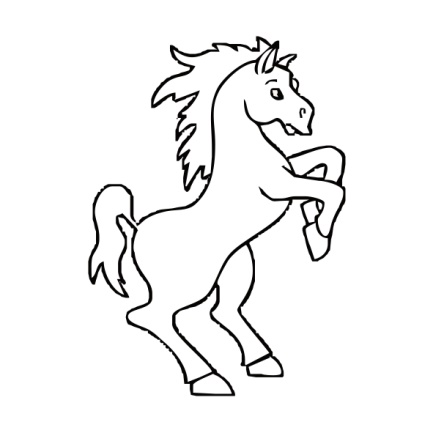 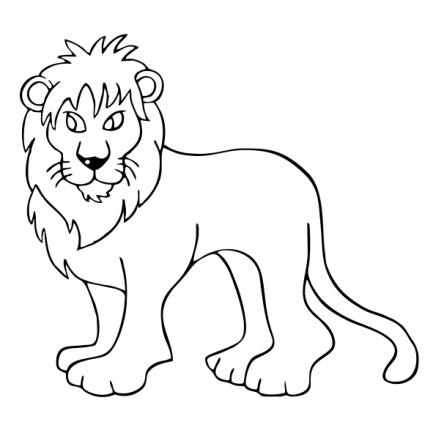 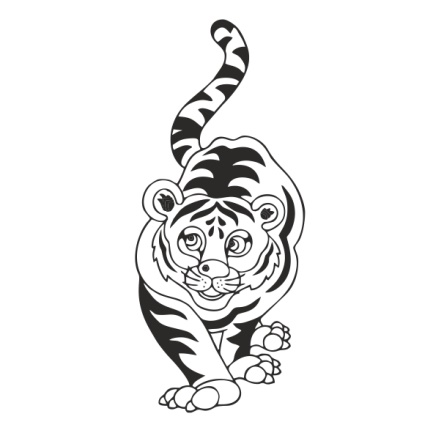 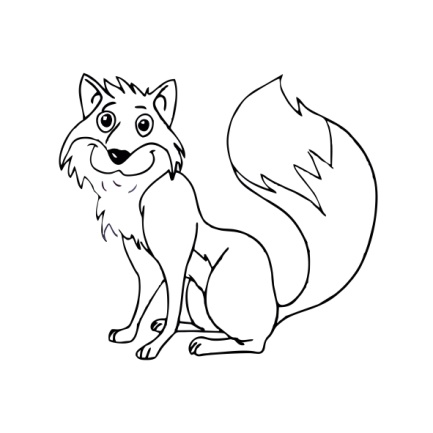 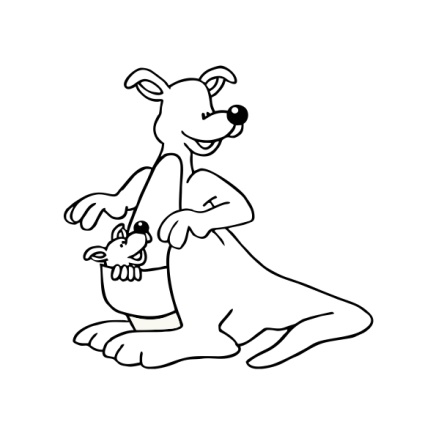 x101001 000:101001 000851500,785340,0181 23412,73001302 500150324 000154241744883 9581121 110200